FAKULTNÍ THOMAYEROVA NEMOCNICEVÍDEŇSKÁ 800140 59 PRAHA 4 - KRČAdresát: Eco-stations s.r.o. Na Florenci 1332/23 110 00 PrahaPřipravil, podpisInvestice:Provoz:        XOBJEDNÁVKA Č.                  00674-017-2024Středisko: 18041Datum vystavení:               15/02/2024Dodací lhůta:                     04/02/2024Dopravní dispozice:  FTN – pavilon U JIPVyřizuje/telefon:Bankovní spojení: ČNB 20001-36831041/0710Věc, popis: Kompletní čištění centr. Rozvodu VZT odvod vč. ozonizace přívod, odtah jako příprava pro Validaci odd. Termín realizace 4.3.24.Kontaktní osoba(y)/telefon:ZKO: 371 97 000   IČO: 00064 190    DIČ: CZ00064190Cena bez DPH:         176.410,00 KčNa faktuře uvádějte vždy číslo objednávky a splatnost faktur 60 dní+60 dní bez penalizace. Fakturu vystaví dodavatel do 7 pracovních dní a zašle na e-mail: faktura@ftn.cz.Prohlášení dodavatele: S obsahem objednávky souhlasím a objednávku přijímám.Datum: _______21.02.2024___________________Za dodavatele, podpis, razítko: __________________________________________SchválilSchválilSchválil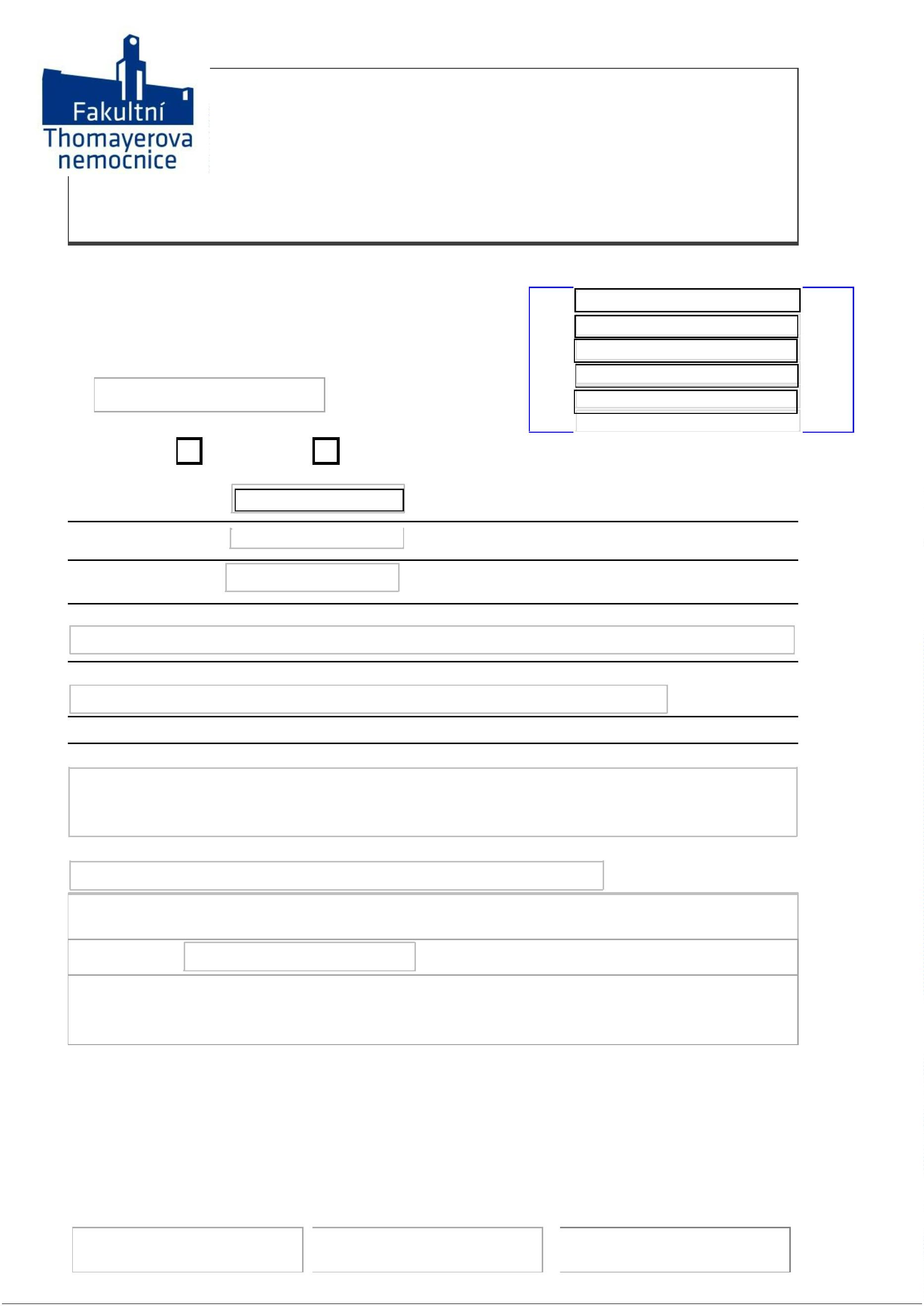 